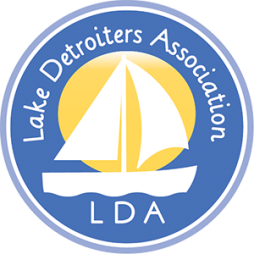 Board Meeting 4 PM, October 10, 2022 at DL Police Community Room Board Members Present:  Brad Wimmer, Dick Hecock, John Cox, Carol Lee, John Flynn, Brian Korbel,  ,  Leon Senn, Kate Busker, Cheryl Chivers, Jamie Skarie,  Board Members Absent, Aaron Tait, Julie Herman, Patty Mollberg, Ross Gonitzke, Craig Caulfield,

Others Present:  Laurie Olson  (LDA Past President, and Manager, PRWD),  Rick Michaelson (Manager, PRWD), Mike Becraft (President, Mel/Sal Association), Sandy Gruhot (Vice President, Mel/Sal Association), Jim Bond (Asst. Treasurer, Mel/Sal Association).  , A quorum being present, President Brad Wimmer called the Board Meeting to order at 4:03 PMIntroductions were made. A packet with minutes, reports, notices, had been previously distributed to Directors. The Agenda was approved as distributed with minor additions (MSP, no dissent).  

Secretary’s Report – The August 15 minutes,  prepared by Carol Lee were approved as distributed (MSP with no dissent).     

Treasurer’s Report. The financial report dated 10/9/22 was approved as distributed by Treasurer Flynn (MSP with no dissent.)     Currently there are 425 LDA memberships,  an all-time record,  and a product of good work by Beach Captains.    

Board Business:   Roadside Pickup – Plans for 2023.  John updated conversations and correspondence with Josh Miller of Miller Landscaping.  Mel/Sal representative Mike Becraft provided additional information about Miller’s proposals and plans. The information did not precisely correspond, but it appears that Miller would require revenue of about $75k from Detroit/Curman/Melissa/Sallie customers. to move forward.  He has in mind a per pickup seasonal rate of $750 for 100 customers (50 for each Det/Curf and Mel/Sal) with a lower price if more interest was expressed.   Both shared some doubts that Miller was enthusiastic about continuing the lake debris roadside pickup project.  
Those present expressed considerable differences of opinion concerning the reasonableness of Miller’s proposed pricing plans.  

Several mentioned other vendors who offered more circumstance-tailored service, rather than a flat seasonal or weekly rate. 

Considerable time was given to considering possible alternative sources of funding, including PRWD, City, Township, and Lake Associations.   Nearly all of these seem to be ruled out,  though some present thought lake associations could offer subsidies.   
Rick Michaelson (PRWD) reviewed the history of the harvesting projects and the associated roadside pickup history.   From comments, it appears that there remains considerable skepticism among the board members from both associations about the necessity of the District’s abandonment of this long-standing program, irritation about its unwillingness to consider a replacement program, and dissatisfaction about its explanations.   
There seemed to be general agreement that the two lake associations should facilitate a communication by Miller to ascertain interest in a program, though most were adamant that lake associations should not play a direct role in administering a roadside pickup program.  No vote was taken.   Some concerns were expressed about the lake associations providing support for Miller over other local lake-service vendors.    
Hecock briefly outlined a proposal to rezone 11.2 acres from R2 to LB (Lakefront Business District) and to issue a conditional use permit for a 119-unit senior living facility on East Shore. A hearing is to be held on September 27, at 5:30 at City Hall.  He noted that one feature of the project includes development of a 50 shoreline-foot (11,000 sq. ft) lot for residents’ use.   He thought that the lake impact would be minimal and the CUP would prevent future expansion of its use.   Other project related impacts, especially significant traffic problems, building heights, lighting, and multiple access points on East Shore Drive seem to be mainly neighborhood issues.   No vote was taken but it was generally agreed that LDA should inform East Shore Drive residents, and perhaps others, of the plans under consideration and the upcoming public hearings.    
There was a lively discussion of the “Branch Creek” development along the Pelican River that received considerable input from the Mel/Sal representatives.  Among the concerns expressed was the differential treatment of the previous developments and this one,  and the possibility that similar docking intrusions into the river channel would impede navigation and use of the riverside trail.   It appeared that decisions were being made by DNR and County,  in which lake associations and other residents had little information or influence.  It was noted that both the County Zoning Director,  and a DNR representative had been invited to attend, but were not available.  No decisions were made. 
Committee Updates – owing to the lateness of the hour,  regular reports were not presented.     Next Meeting will be held at 4PM,  November 14, 2022      Location:  TBD/ZoomAdjournment occurred at 5:16 PM.      Prepared and distributed by Secretary, Dick Hecock 10-11-22